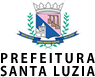 PROCESSO SELETIVO SIMPLIFICADO – EDITAL Nº 004/2019SECRETARIA MUNICIPAL DE DESENVOLVIMENTO SOCIAL E CIDADANIACONVOCAÇÃO – SUAS9ª ChamadaO Secretário Municipal de Desenvolvimento Social e Cidadania no uso de suas atribuições legais convoca os candidatos aprovados no Processo Seletivo Simplificado – Edital nº 004/2019, homologado em 01 de abril de 2020, realizado pelo IBGP, a comparecer na Secretaria Municipal de Desenvolvimento Social e Cidadania localizada na Praça Acácia Nunes da Costa, n° 62, Térreo, Bairro Frimisa, CEP 33.045-090 – Santa Luzia/MG, no período de 08h15 as 12h15 e de 13h15 as 16h00, a partir do dia 16 de julho de 2021 para, nos termos do subitem 16.3 do referido Edital, apresentarem a documentação exigida para contratação imediata.TÉCNICO NÍVEL MÉDIOENTREVISTADOR SOCIALOs candidatos convocados deverão comparecer no endereço indicado, munidos dos seguintes documentos, conforme Edital nº 004/2019:a) 2 (duas) fotos 3x4 (recentes e coloridas); b) Fotocópia do documento de identidade com fotografia, acompanhada do original; c) Fotocópia do Título de Eleitor com o comprovante de votação na última eleição, acompanhada do original; d) Fotocópia do Cadastro Nacional de Pessoa Física (CPF), acompanhada do original; e) Fotocópia de Certidão de Nascimento ou de Casamento; f) Fotocópia do Certificado de Reservista ou de Dispensa de Incorporação, para candidatos do sexo masculino, acompanhada do original; g) Fotocópia do comprovante de residência atualizado, acompanhada do original; h) Declaração de que exerce, ou não, outro cargo, emprego ou função pública nos âmbitos federal, estadual e/ou municipal; i) Declaração de bens atualizada até a data da posse; j) Carteira de Trabalho; k) Cartão de cadastramento no PIS/PASEP; l) Comprovante de escolaridade mínima exigida para o cargo, nas condições especificadas no ANEXO I do Edital; m) Atestado de antecedentes criminais, emitido de próprio punho ou pela justiça federal, comum ou pela Polícia Civil, que ateste a idoneidade moral e social do candidato. Caso o candidato apresente antecedentes criminais sem sentença condenatória transitada em julgado o impedimento à contratação deverá ser fundamentado e garantido o candidato o contraditório e ampla defesa; n) Certidão de nascimento dos filhos. Santa Luzia, 15 de julho de 2021.Luiz Sérgio Ferreira CostaSecretário Municipal de Desenvolvimento Social e CidadaniaChristiano Augusto Xavier FerreiraPrefeito do Município de Santa Luzia7º lugar -MICAELA RAISSA SILVA FERNANDES NONATO